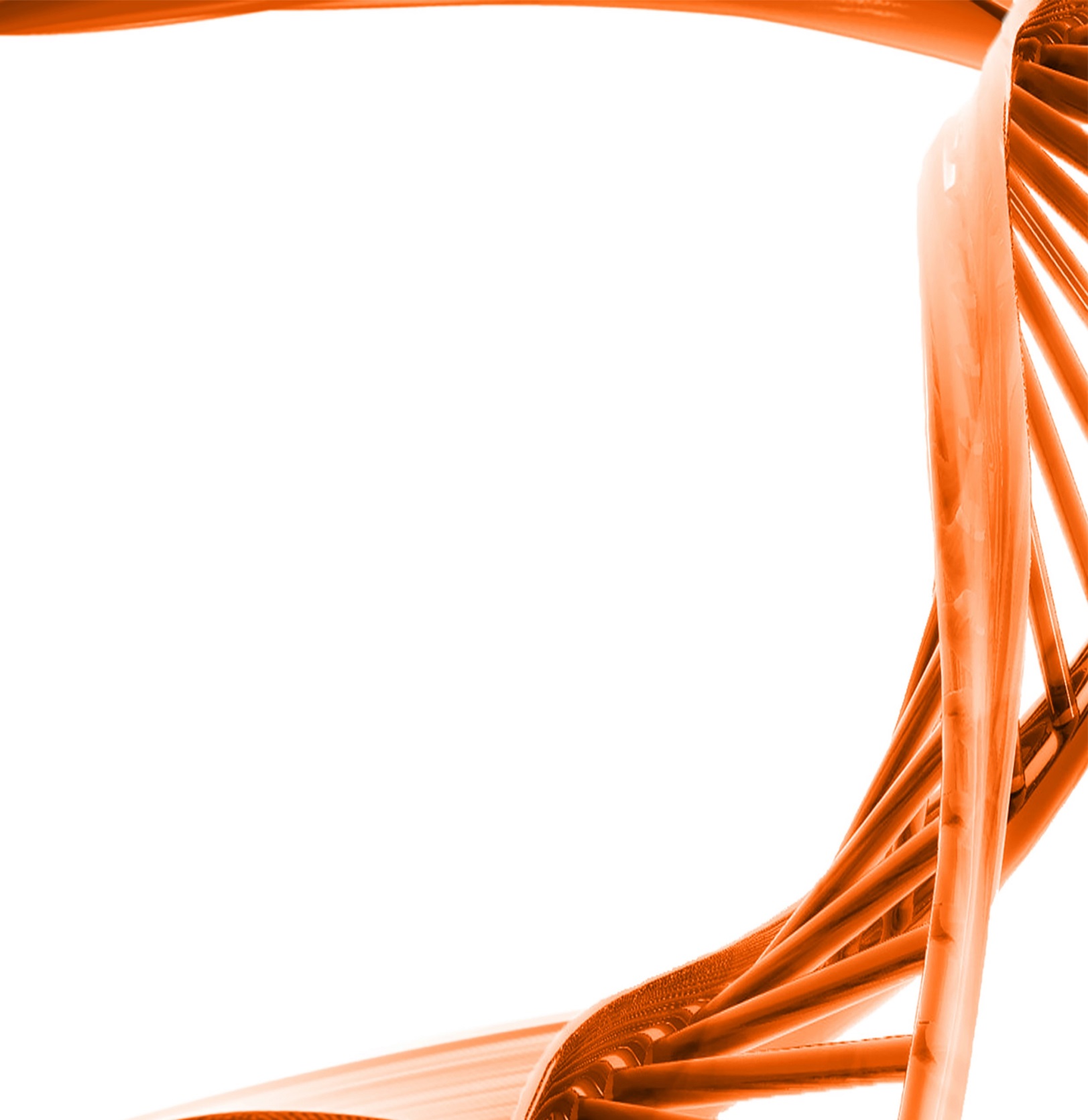 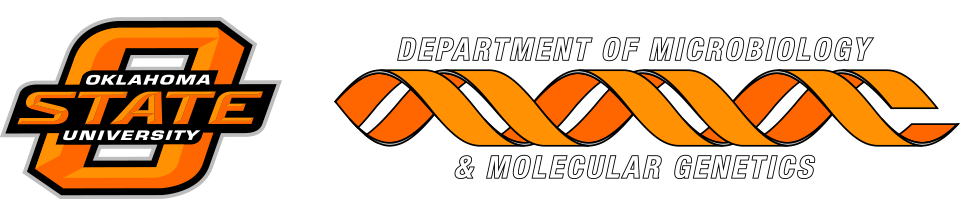 MICROBIOLOGY & MOLECULAR GENETICSSEMINAR“Population Biology and Diagnostics of cryptic oomycetes”Dr. Carla GarzonAssociate Professor
Entomology and Plant Pathology
Oklahoma State University
MondayMarch 31st, 20173:30pmRM LSE 215